escuela intermedia John Muir boletín del halcón 		MENSAJE DEL DIRECTOR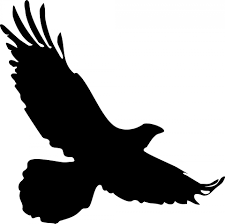 Septiembre 2019 Estimadas familias y comunidad de John Muir:Es un placer darles la bienvenida al año escolar 2019-2020 en la Escuela Intermedia John Muir. La administración, los maestros y el personal se unen a mí para decir que estamos felices de tenerlos como parte de la familia John Muir. Esperamos un año escolar productivo donde todos trabajemos juntos para garantizar el éxito de cada estudiante.Además de este folleto de Halcón, hay otros medios por los cuales puedes aprender sobre lo que está sucediendo en la escuela secundaria John Muir. Pueden visitar la página web de JMMS en www.slusd.us/muir y también pueden mantenerse al día sobre los eventos en la Escuela Intermedia John Muir escuchando mis llamadas telefónicas semanales. Además, al asistir a las charlas del director puede escuchar directamente sobre lo que está sucediendo en John Muir. Las charlas del director son conversaciones informales con el director sobre inquietudes, preguntas e historias de éxito comunes. El objetivo de Las charlas del director es que aprendemos el uno del otro para que podamos ofrecer a nuestros estudiantes y familias la mejor experiencia posible en John Muir. Los invito a unirse a nuestra próxima charla con el director el miércoles 28 de agosto a las 10:30 am en la sala A-3.Este año hemos movido nuestros días de horario de bloque. Nuestros días de salida temprana ahora serán los miércoles y jueves, que también serán nuestros días de horario de bloque. En los días de bloque, los estudiantes asistirán a tres clases que duran 90 minutos. Al extender el tiempo de los períodos de clase en los días de bloque, los maestros podrán profundizar en el contenido. El calendario de campanas 2019-2020 se puede encontrar en nuestra página web.
Finalmente, tendrá la oportunidad de reunirse con todos los maestros de sus estudiantes en la Noche de Regreso a Clases el jueves 26 de septiembre. Esperamos verle en este evento. Una vez más, le doy la bienvenida al año escolar 2019-2020, y espero trabajar con usted y su (s) estudiante (s) este año.Vernon L. Walton Jr, Ed.DDirectorDel Escritorio del Sr. Acosta Director AtléticoEstimada comunidad de John Muir:Mi nombre es Manuel Acosta y soy el nuevo Director Atlético de la Escuela Intermedia John Muir.¡No puedo explicar lo emocionado que estoy de ser parte del Programa Atlético en un distrito del que me gradué!Entrené cinco años de Lucha en Albany High School. Cinco de Lucha en San Leandro High School y también luche en San Leandro High.Como ex atleta del distrito escolar, entiendo la importancia de ser un estudiante atleta.La filosofía del Departamento de Atletismo de John Muir es que las actividades de los estudiantes atletas en el campo deben medirse por igual con los que están fuera de él. Con ese fin, un atleta John Muir debe perseguir el crecimiento personal a través del trabajo académico, las experiencias de equipo y como embajador de nuestra escuela.Recuerde que los entrenadores y administradores están aquí para ayudar a nuestros estudiantes atletas. Nuestro objetivo es ayudarlo a tener éxito en la vida. Una vez que se haya graduado, esperamos que continúe involucrado con el distrito como miembro de la asociación de antiguos alumnos.Estamos en marcha con nuestra primera temporada de deportes. Los deportes para la primera temporada son; Baloncesto Masculino, Softbol Femenino, Pista y Campo, y Tenis A. Puede encontrar todos los horarios deportivos y horarios de práctica en nuestro pagina web de John Muir bajo Atletismo. Nuestra próxima temporada de deporte comienza el lunes 9/30. Será Voleibol masculino y Soccer femenino. El tenis A continuará hasta noviembre. Luego, una vez que finalice la temporada de tenis del Equipo A. El entrenador Paxman comenzará a trabajar con Tennis B. Tennis B no es competitivo, los atletas están trabajando en habilidades, puntaje de aprendizaje, estrategia y más. Jugarán juegos intramuros aquí en Muir. Es hora de que cualquier estudiante interesado en jugar Voleibol masculino o Soccer femenino entregue su identificación de familia y su físico deportivo. Si ya ha entregado su identificación de familia y su físico deportivo, no necesita volver a entregarla. Luego verificaré sus calificaciones del primer trimestre para determinar la elegibilidad. Tanto Voleibol masculino y Soccer femenino estáran abiertos a todos los niveles de grado.Tenga en cuenta **** Cada año, todos los atletas deben entregar, un examen físico deportivo actual fechado después del 1 de mayo, completar y actualizar la identificación familiar. Lo harás desde la secundaria hasta la secundaria. Un examen físico es bueno para todo el año escolar. Y una identificación familiar es buena para todo el año escolar.Los exámenes físicos deben ser subidos en Family ID al registrarse.Si tiene alguna pregunta, envíe un correo electrónico al Sr.Acosta al macosta@slusd.us.TEMPORADA 2 DEPORTES:LA INSCRIPCIÓN CIERRA EL 23
Fecha de inicio de prueba / prácticaLunes, 9/30